Research Request for Proposal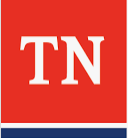 Title:  Authors(s):  RFP Number: Problem Statement:Research Objectives: Research Deliverables:Benefits and Implementation:Research Team Requirements:TDOT Assistance:Estimated Cost and Project Duration: